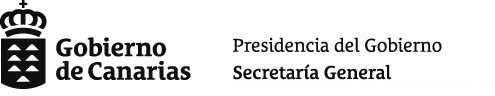 El Gobierno de Canarias, en sesión celebrada el día 9 de julio de 2020, adoptó, entre otros, el siguiente acuerdo:9.- PROPUESTA DE ACUERDO DE CESE Y NOMBRAMIENTO DE REPRESENTANTE DE LA ADMINISTRACIÓN DE LA COMUNIDAD AUTÓNOMA DE CANARIAS Y DE LAS ENTIDADES DE DERECHO PÚBLICO VINCULADAS O DEPENDIENTES DE LA MISMA EN LA JUNTA GENERAL Y EN EL CONSEJO DE ADMINISTRACIÓN DE LA SOCIEDAD MERCANTIL PÚBLICA "CANARIAS CULTURA EN RED, S.A.". (CONSEJERÍA DE HACIENDA, PRESUPUESTOS Y ASUNTOS EUROPEOS).Visto que la sociedad mercantil pública CANARIAS CULTURA EN RED, S.A. está adscrita a la Consejería de Educación, Universidades, Cultura y Deportes.Vista la iniciativa de dicho departamento.Visto el artículo 122 de la Ley 6/2006, de 17 de julio, del Patrimonio de la Comunidad Autónoma de Canarias, en cuyo apartado 1 establece que en las sociedades mercantiles públicas cuyo capital sea íntegramente de la Comunidad Autónoma, la junta general de la sociedad será el Gobierno, constituido en junta general, pudiendo aquel, no obstante, delegar, con carácter general o singular, en un número determinado de miembros del Gobierno, la conformación de la junta generalVisto el mencionado artículo 122 de la Ley 6/2006, de 17 de julio, apartado 3, que determina que la representación de la Comunidad Autónoma en los consejos de administración de las sociedades mercantiles públicas y participadas, así como, la revocación de dicha representación y la renovación de la misma, será propuesta a la junta general de la sociedad por el Gobierno, a propuesta del consejero competente en materia de hacienda, a iniciativa de la consejería a la que esté adscrita su tutela, o mediante iniciativa conjunta, en caso de que la tutela sea compartida.Vista la Orden de la Consejería de Economía y Hacienda, de 31 de marzo de 2005, por la que se regulan determinados procedimientos relativos a la participación de la Comunidad Autónoma de Canarias en sociedades mercantiles públicas y participadas directamente por la Administración de la Comunidad Autónoma de Canarias.En su virtud, el Gobierno, tras deliberar, a iniciativa de la Consejera de Educación, Universidades, Cultura y Deportes y a propuesta del Consejero de Hacienda, Presupuestos y Asuntos Europeos, acuerda: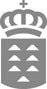 Primero.- Disponer el cese de D. José Antonio Valbuena Alonso como representante de la Administración Pública de la Comunidad Autónoma de Canarias y de las Entidades de Derecho Público vinculadas o dependientes de la misma en la Junta General de la sociedad mercantil pública CANARIAS CULTURA EN RED, S.A.,Segundo.- Nombrar a Dña. Manuela de Armas Rodríguez como representante de la Administración Pública de la Comunidad Autónoma de Canarias y de las Entidades de Derecho Público vinculadas o dependientes de la misma en la Junta General de la sociedad mercantil pública CANARIAS CULTURA EN RED, S.A.Tercero.- Que por la Junta General de la sociedad mercantil pública CANARIAS CULTURA EN RED, S.A. se disponga el cese de D. José Antonio Valbuena Alonso, como representante de la Administración Pública de la Comunidad Autónoma de Canarias y de las Entidades de Derecho Público vinculadas o dependientes de la misma, en su Consejo de AdministraciónCuarto.- Que por la Junta General de la sociedad mercantil pública CANARIAS CULTURA EN RED, S.A. se disponga el nombramiento de Dña. Manuela de Armas Rodríguez como representante de la Administración Pública de la Comunidad Autónoma de Canarias y de las Entidades de Derecho Público vinculadas o dependientes de la misma, en su Consejo de Administración.Lo que comunico a los efectos determinados por el artículo 29.1.l) de la Ley 14/1990, de 26 de julio, de Régimen Jurídico de las Administraciones Públicas de Canarias.En Canarias,LA SECRETARIA GENERAL,Cándida Hernández Pérez.2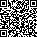 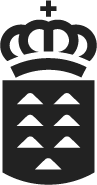 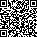 INFORMACIÓN SOBRE LA/S FIRMA/S Y REGISTRO/S DEL PRESENTE DOCUMENTO: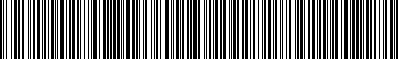 Este documento ha sido firmado electrónicamente por:Este documento ha sido firmado electrónicamente por:CANDIDA HERNANDEZ PEREZ - SECRETARIO/A GENERALFecha: 09/07/2020 - 15:12:01Este documento ha sido registrado electrónicamente:Este documento ha sido registrado electrónicamente:ENTRADA - N. General: 0 / 2020 - N. Registro: RGN1 / 176366 / 2020REGISTRO INTERNO - N. Registro: RGN1 / 7179 / 2020 - Fecha: 10/07/2020 09:38:25ENTRADA - N. General: 0 / 2020 - N. Registro: RGN1 / 176360 / 2020REGISTRO INTERNO - N. Registro: PGSG / 6742 / 2020 - Fecha: 10/07/2020 09:31:37 REGISTRO INTERNO - N. Registro: PGSG / 6741 / 2020 - Fecha: 10/07/2020 09:30:57 REGISTRO INTERNO - N. Registro: PGSG / 6740 / 2020 - Fecha: 10/07/2020 09:23:04Fecha: 10/07/2020 - 09:38:25 Fecha: 10/07/2020 - 09:38:25 Fecha: 10/07/2020 - 09:34:58 Fecha: 10/07/2020 - 09:31:37 Fecha: 10/07/2020 - 09:30:57 Fecha: 10/07/2020 - 09:23:04